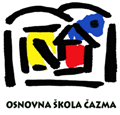 Osnovna škola ČazmaAlojza Vulinca 2243240 ČazmaKLASA : 501-05/20-01/01URBROJ:2110/06-1/1-20-1U Čazmi, 14.9.2020.ORGANIZACIJA RADA U NOVOJ ŠKOLSKOJ GODINI2020./2021.Temeljem Uputa za sprječavanje i suzbijanje epidemije COVID-19 vezano za rad predškolskih ustanova, osnovnih i srednjih škola u školskoj godini 2020./2021. Hrvatskog zavoda za javno zdravstvo te Modela i preporuke za rad u uvjetima povezanima s COVID-19, Pedagoška/školska godina 2020./2021. Ministarstva znanosti i obrazovanja ravnateljica Osnovne škole Čazma  donosi:Provedbeni plan i protokol organizacije rada škole od  14. rujna 2020. godinePROTOKOL POSTUPANJA U SLUČAJU ZARAZE COVID-19Djelatnici:Svi djelatnici obavezni su mjeriti tjelesnu temperaturu svaki dan prije dolaska na posao te u slučaju povećane tjelesne temperature ne dolaze na posaoVodi se evidencija o vrijednostima izmjerene tjelesne temperature i eventualnom postojanju respiratornih simptoma.Djelatnici s povišenom tjelesnom temperaturom i/ili respiratornim simptomima odmah napuštaju radna mjesta.Djeca/učenici:Roditelji su dužni izmjeriti tjelesnu temperaturu djetetu svaki dan prije dolaska u ustanovu te u slučaju povišene tjelesne temperature ne smiju dovoditi dijete u ustanovu, već se javljaju ravnatelju ustanove i izabranom pedijatru/liječniku obiteljske medicineKod sumnje na povišenu tjelesnu temperaturu tijekom boravka u ustanovi te kod pojave akutnih simptoma zarazne bolesti (npr. kašalj, poteškoće u disanju, poremećaj osjeta njuha i okusa, proljev, povraćanje) neophodno je djetetu u školi izmjeriti tjelesnu temperaturu. Ako djeca/učenici razviju simptome COVID-19 tijekom boravka u ustanovi učitelji odmah obavještavaju roditelje/staratelja, koji u najkraćem roku trebaju doći po dijete.Znakovi koji upućuju na moguću zarazu COVID-19:• povišena tjelesna temperatura (pod pazuhom > 37,2)• simptomi respiratorne bolesti - kašalj, poteškoće u disanju, grlobolja• poremećaj osjeta njuha i okusa• gastrointestinalne smetnje (proljev, povraćanje i bol u trbuhu, posebno kod manje djece).Postupanje u slučaju sumnje na zarazuKod pojave navedenih znakova bolesti dijete/učenik ili djelatnik ostaje kod kuće, javlja se najprije telefonom izabranom liječniku obiteljske medicine i telefonom obavještava školu.Ako se znakovi bolesti jave tijekom boravka u ustanovi, odmah treba pozvati roditelja te dijete/učenika izolirati u prikladnoj prostoriji do dolaska roditelja. Ravnatelj odmah javlja nadležnom epidemiologu/školskom liječnikuU matičnoj školi prostorija za izolaciju učenika kod kojeg se sumnja na zarazu COVID 19 je bivši ured računovodstva.Učitelj koji primijeti simptome zove odmah roditelja učenikaDežurni domar poziva  spremačicu da otključa sobu za izolaciju.Odvodi učenika/učenicu do sobe za izolaciju i poziva pedagoginju ili knjižničara (ovisi tko je u smjeni) da budu s učenikom/učenicom dok ne dođu roditelji po njega/nju.Svaka područna škola će oformiti takvu sobu za izolaciju ( zbornica- učionica) i postupati po istom protokolu.Učenici i učitelji (visoko osjetljive osobe)Učitelji i učenici koji su u rizičnim skupinama visoko osjetljivih osoba trebaju donijeti u školu Potvrdu njihovog obiteljskog liječnika.Učitelji ravnateljici za sebe, a roditelji razredniku za učenika u pripadajućem razrednom odjeluU slučajevima izostanka učenika sa nastave koji nisu vezani uz COVID 19 postupa se po Pravilniku o pedagoškim mjerama i na taj način se opravdavaju izostanciPROTOKOL ZA RODITELJE RODITELJI  IMAJU OBAVEZU:- Svaki dan prije polaska djeteta u školu izmjeriti temperaturu i uz datum upisati u za to predviđenu bilježnicu- Ako je dijete bolesno poglavito ako ima respiratorne probleme i temperaturu ne šalju ga u školu (potrebna ispričnica doktora)- Ako smatrate da Vaše dijete ima neke bolesti zbog kojih ne bi moglo pohađati nastavu - donijeti Potvrdu svog liječnikaMaske u učionicama ne moraju nositi:Učenici u svim PŠUčenici od 1. do 4. razreda Učenici 5. do 8. razreda (ako je distanca 1,5 m)- Ako vaše dijete ne bude poštovalo pravilo nošenja maske, bit ćete odmah obaviješteni i na žalost morat ćemo prema njima provoditi pedagoške mjere- Roditelji učenika putnika nemojte zaduživati vašu djecu da odlaze u trgovine prije nastave jer odmah iz autobusa moraju ući u školu, a nakon nastave organizirano ulaze u autobus.- Učenici koji imaju manje sati neće moći izlaziti iz svoje učionice dok ne dođe autobus.- Roditelji čija djeca nisu putnici, ne trebaju puštati djecu u školu prerano (mogu doći 5 minuta prije nastave).- Molimo roditelje čija se djeca neće hraniti u školi da im pripreme obrok kod kuće. (cijena obroka u školi je i dalje 6 kuna) PROTOKOL ZA UČENIKEUčenici kod dolaska u školu ne smiju zaboraviti donijeti sa sobom bilježnicu u kojoj je zapisana vrijednost temperature za taj dan, pokazuju svojoj učiteljici koja se potpisuje pored podatka ili učiteljima koji u tom razrednom odjelu imaju prvi sat.Učenici prilikom kretanja u školu moraju imati maske te držati distancuUčenici koji žive u Čazmi ili u blizini svoje Područne škole ( koji ne putuju školskim autobusom ) trebaju dolaziti u školu najranije 5 minuta prije početka nastaveUčenike putnike će dočekati dežurni učitelj i odmah usmjeriti u učioniceUčenici se moraju pridržavati smjerova za odlazak u svoje matične učioniceSvi učenici moraju imati papuče. Prije ulaska u učionice će se preobuvati.Učenici od 1. do 8. razreda odlaziti će u toalet predviđen za njihov odjel razred i ruke prati vodom i sapunom prema utvrđenom rasporeduInače će ruke prati prije i poslije objeda i svaki put nakon odlaska na toalet.Učenici razredne i predmetne nastave, nakon preobuvanja ulaze u svoje učionice i ruke dezinficiraju dezinficijensom isto tako prije i poslije hrane, a kod korištenja toaleta ruke trebaju oprati toplom vodom i sapunom.Ispred toaleta učenici se moraju pridržavati distance, tako kada odlaze na toalet vode računa da ne ulaze dok je drugi učenik na toaletu.Zvono neće označiti kraj sata, niti odmora, o tome će računa voditi učitelji.Učenici od 5. do  8. razreda neće morati koristiti maske u učionici već samo na hodnicima i prilikom dolaska i odlaska u školu i u autobusu učenici putniciNastavu će slušati u svojoj matičnoj učionici osim nastave Informatike ukoliko se za to pokaže potreba.Učenici od 1. do 4. razreda sve predmete će slušati u svojim učionicama, Učenici putnici kada im završi nastava ostat će u svojim učionicama gdje će moći pisati zadaće ili se baviti nekim drugim aktivnostima u njihovoj ili organizaciji dežurnog učiteljaUčenici koji ne slušaju izborne predmete morat će ostati u svom razreduUčenici imaju mogućnost hraniti se u školskoj kuhinji prema organizaciji škole.Po završetku nastave svi učitelji koji imaju zadnje satove će učenike izvesti iz škole po dogovorenim protokolima, a učenike putnike će smjestiti u autobusU autobusu svi učenici moraju imati maske.PROTOKOL RADA UČITELJA RAZREDNE NASTAVE MŠ Učitelji rade u smjenama koje se rotiraju:Prva smjena od 8:00 – 11:45Druga smjena od 13: 50 – 17:40Razredni odjeli funkcioniraju kao „ balončići“ ne trebaju nositi maske ni učenici niti učitelji (osim učitelja vjeronauka, engleskog/ njemačkog jezika i informatike)Nema zvona, niti odmora po hodnicima. Učitelji se ne grupiraju u zbornici niti na hodnicima.Učiteljice svojih razreda kao i učitelji koji predaju u tim razredima ne smiju učenike nikako ostavljati bez kontrole i svog prisustva u učionici, osim kada odlaze na hranu s djecom.Učenici odlaze na hranu u blagovaonicu gdje su stolovi organizirani po razredima pazeći na razmake i miješanje učenika.Učenici ne odlaze sami u školsku knjižnicu nego im knjige podižu učitelji, iste i vraćaju u knjižnicu.Učitelji organiziraju nastavu s naglaskom što češćeg boravka na svježem zraku, za to vrijeme obavezno otvoriti prozore i prozračiti učioniceUčenici sve nastavne predmete slušaju u svojim učionicama.Kod dolaska pred učionicu učenici se preobuvaju u papuče Kada se učenici smjeste u svoje klupe, učitelj koji ima prvi sat pregledava bilježnice sa upisanom temperaturom i potpisuje se pokraj podatka. Ako učenik nema upisanu temperaturu učitelj dolazi po toplomjer i sam mjeri temperaturu učeniku ( odmah javlja i roditelju informaciju o tome i upozorava ga).Kod odlaska iz škole također treba poštivati dogovorene izlaze i smjeroveUčitelji kod suradnje sa stručnom službom, ostalim kolegama i ostalim djelatnicima škole ,moraju nositi masku.PROTOKOL RADA UČITELJA PREDMETNE NASTAVE I STRUČNIH SURADNIKAUčitelji rade u smjenama koje se rotiraju.Prva smjena: 8:00  do 12:50 – 5. i 6. razredi9:30  do 14:15 – 7. i 8. razredi          Druga smjena 11:00 do 15:30 – 5. i 6. razredi12:30 do 17:15 – 7. i 8. razredi          Nastava nije kabinetska Učenici su u svojim matičnim učionicama, a učitelji se izmjenjuju.Svi učitelji rade po svom rasporedu, koji je napravljen u skladu s Uputama i Mjerama vodeći računa da jedan dan u jedan razredni odjel dolazi što manji broj učitelja.Raspored zvonjenja je napravljen, no kraj sata neće biti označen. Pod odmorima učenici ne izlaze iz učionica.Učitelji izlaze samo kada prelaze u drugu učionicu, inače su u učionicama s učenicima.Ne grupiraju se u zbornici niti na hodnicima, suradnju oko među predmetne povezanosti kao i interdisciplinarnog pristupa u ostvarivanju ishoda ili ishodovnih razina ostvaruju online.Svaki dan jedan učitelj će biti glavni dežurni i mora doći u školu u 7:30h. Ostali učitelji moraju doći u školu u 7:45 h.Svaki dan 2 učitelja će biti dežurna na hodnicima nakon 5. sata kada učenici – svako na svom katu ( putnici koji završavaju s nastavom ostaju u svojim učionicama). Dežurni učitelji zadaju aktivnosti tim učenicima kojima se oni bave (pišu zadaće, uče, istražuju, igraju društvene igre ) i paze da ne izlaze iz učionica do završetka 7. sata i odlaska na autobus. Na početku dana glavni dežurni učitelj dočekuje učenike u predvorju škole, usmjerava učenike na poštivanje distance do ulaza u učionice. Uloga glavnog dežurnog je vodi računa da učenici nisu na hodnicima bez kontrole.Na ulazima učenike dočekuje dežurni djelatnik – domar / spremačica Njihova je zadaća voditi računa da učenici na distanci ulaze u školu, imaju maske na licu i stanu stopalima na otirač koji je natopljen dezinficijensomOstali učitelji koji imaju prve satove čekaju učenike u učionicama. Vode računa da se učenici pred učionicama preobuju u papuče i svoje cipele ili tenisice stave u vrećice koje ostavljaju pokraj učionice. Isto tako vode računa da učenici dezinficiraju ruke sa dezinficijensom koji im stoji kraj ulaznih vrata u učionici.Učitelji koji imaju prve satove obavezno svakom učeniku pregledaju bilježnicu u kojoj je napisan podatak o vrijednosti temperature i potpišu se.NASTAVA:  Tijekom svoje nastave vode učenike izvan učionica tj. na svježi zrak i kada god mogu planiraju realizaciju ishoda svog predmetnog kurikuluma na taj način.ODMOR/OBJED  Za vrijeme odmora, između dvosata, učitelj je obvezan odvesti učenike u dvorište škole, biti s učenicima za vrijeme odmora i voditi računa o distanci, nošenju maske i ne miješanju s drugim odjelima. Također učitelji koji imaju nastavu nakon koje učenici idu na hranu u školsku kuhinju (po dogovorenom rasporedu) trebaju učenike odvesti u blagovaonu vodeći računa o dogovorenom smjeru kretanja, distanci nošenju maske  i ne miješanju s drugim odjelima. Obavezni su biti s njima prilikom objeda.ZAVRŠETAK NASTAVE Nakon završetka nastave u toj učionici dezinfekcijskim maramicama brišu što god su dirali za potrebe nastave i odlaze odmah u drugu učionicu, bez zadržavanja na hodniku.Učitelj koji ima zadnji sat ,vodi sve učenike organizirano van iz učionice. Učenici koji ne putuju školskim autobusom odlaze svojim kućama, a učenike putnike smješta u autobus vodeći računa da sjedaju po odjelima.Učitelji izbornih predmeta Vjeronauka, Njemačkog jezika i Informatike u učionicama će imati i učenike iz tog odjela koji ne slušaju te predmete ukoliko se radi o učenicima putnicima po koje ne dolazi roditelj . Učenici putnici će i te sate biti u učionici i nešto čitati ili pisati domaću zadaću.Učitelji TZK će po svoje učenike dolaziti u učionicu, gdje će se učenici presvući za tjelesni i vode ih van na igralište ili u dvoranu. Nakon završetka nastave u tom odjelu odvedu učenike organizirano do njihove učionice i odlaze po drugi odjel.Učitelji INFORMATIKE ukoliko se ukaže potreba za rad u informatičkoj učionici, dolazit će po svoje učenike u njihovu učionicu i odvoditi ih pazeći na sve mjere u učionicu informatike. Nakon završetka nastave učitelj vodi računa da učenici prebrišu tipkovnicu ,ekran i stol dezinfekcijskim maramicama i baciti iste u koš. Učitelj ih isprati u njihovu učionicu i odlazi po drugi odjel.Stručna suradnica defektologinja dolazi po svoje učenike u razred prema utvrđenom rasporedu individualnih tretmana. Srijedom odlazi u PŠ uz prethodnu najavu razrednicima.Učitelji koji na svojim satima imaju učenike ( koji provode nastavu u kući) učenicima šalju sadržaje online u virtualne učionice na TeamsTOALET - Učenike puštaju kada imaju potrebu, jednog po jednogUčitelji trebaju svi zajedno voditi računa da se učenici ne kreću po hodnicima škole bez kontrole.Učitelji u kontaktu s ostalim osobljem i stručnom službom obavezno moraju nositi maske, kao i u učionicama učenika kojih ima više od 22.PROTOKOL RADA UČITELJA RAZREDNE NASTAVE PODRUČNIH ŠKOLA      Nastava za učenike područnih škola počinje:PŠ Dapci             – radi u jednoj smjeni od  8:00 – 12:15 sati,  nastavni sat traje 40 minPŠ Gornji Draganec      – radi u dvije smjene koje se rotiraju, nastavni sat traje 40 min  2. i 3. razred  - 7:45 sati – 11:35  1. i 4. razred – 12:35 sati – 16:20PŠ Grabovnica    – radi u jednoj smjeni 8:00 sati – 12:15, nastavni sat traje 45 minPŠ Miklouš         – radi u jednoj smjeni  od  8:00 sati – 12:15, nastavni sat traje 45 minPŠ Vrtlinska       – radi u dvije smjene koje se rotiraju nastavni sat traje 45 min 1./4. razreda       u 7:45 – 12:00 2./3. razreda       u 12:30 – 16:45Područni razredni odjeli funkcioniraju kao „ balončići“, ne trebaju nositi maske ni učenici niti učitelji, samo drugi učitelji koji predaju vjeronauk, jezik i informatiku.Nema zvona niti odmora po hodnicimaUčiteljice svojih razreda, kao i učitelji koji predaju u tim razredima, ne smiju učenike nikako ostavljati bez kontrole i svog prisustva u učionici.Učitelji organiziraju nastavu s naglaskom što češćeg boravka na svježem zraku, a u to vrijeme obavezno otvoriti prozore i prozračiti učionice.Učenici sve nastavne predmete slušaju u svojim učionicama.Svi učitelji koji imaju prvi sat moraju doći ranije i dočekati svoje učenike. Kod dolaska učenici se preobuvaju u papuče i pri ulasku u učionicu  dezinficiraju rukeKada se učenici smjeste u svoje klupe, učitelj pregledava bilježnice sa upisanom temperaturom i potpisuje se pokraj podatka. Ako učenik nema upisanu temperaturu, učitelj dolazi po toplomjer i sam mjeri temperaturu učeniku ( ali odmah javlja i roditelju informaciju o tome i upozorava ga).Kod odlaska iz škole učitelj koji ima s učenicima zadnji sat vodi računa da učenici poštivanju pravila jedan po jedan uz održavanje distance izlaze iz škole, učenike putnike odvode na školski autobusUčitelji kod suradnje sa stručnom službom, ostalim kolegama i ostalim djelatnicima škole moraju nositi masku.PROTOKOL RADA POMOĆNO TEHNIČKOG OSOBLJAMATIČNA ŠKOLAPomoćno tehničko osoblje radi u dvije smjene koje se rotiraju.U prvoj smjeni radi jedan domar od 6:30 do 14:30 i u drugoj smjeni od 14:00 do 22:00 i dvije spremačice od 7:00 – 15:00, 13:00-21:00.DOMARU jutarnjoj smjeni jedan domar je na ulazu i mjeri temperaturu djelatnicima škole koji ulaze i zapisuje u za to pripremljene tablice. Nitko od stranih osoba ne može ulaziti u školu.Škola je zaključana, na zvuk zvona trebaju doći i vidjeti tko zvoni, ako su učitelji postupaju na prethodno opisan način, ako je strana osoba otvaraju vrata i pitaju koga i što trebaju, ako ne možete sami pozovete nekoga u kancelarije i kažete o čemu se radi.Učitelji će često izvoditi učenike van poglavito po lijepom vremenu, trebate voditi računa da im otključate i iz njih zaključate školu.Domari po dogovoru obavljaju svoje dužnosti i dežurstvaDomar u poslijepodnevnoj smjeni je također zadužen s poslovima domara koji je u dežurani.Nakon odlaska druge smjene iz škole pregledava cijelu školu, sve učionice, prozore ,vrata i zaključava školu.Domari dočekuju učenike putnike prilikom dolaska autobusa u prvoj i drugoj smjeni SPREMAČICEPo dvije spremačice su u smjeni (smjene se rotiraju) - MŠPri dolasku na posao otvaraju sve prozore i vrata i prave zračnu kupku, svaka u svom prostoru, u kancelarijama i knjižnici, obiđu školu i pokupe smeće.Kada učenici uđu u školu tj. svoje učionice,  hol se dezinficiraDok su učenici u učionici obilaze sanitarne čvorove na svom dijelu i svaki pola sata s parnim čistačem iste dezinficira, paze na učenike koji ulaze u sanitarne čvorove, da poštuju distancu i peru ruke.Kada završi smjena, otvaraju prozore, čiste učionicu ,kupe smeće i istu dezinficiraju s parnim čistačem, sve stolice ,stolove, klupčice na prozoru, ploču, vrata, kvake (vodite računa da ne prskate po pametnim pločama i računalima (računala prekrijte).U dvorani, iza svakog razrednog odjela očistiti pod i sprave koje su koristili kao i toalete.Vode računa da uvijek ima svega od toaletnog papira, ubrusa, sapuna, dezinficijensa u učionicama, maramica na stolovima učitelja, na dječjim stolovima u učionici informatike.Nose maske kada su u doticaju s učenicima, učiteljima i drugim djelatnicima.PODRUČNE ŠKOLEPŠ DAPCIDva kombinirana razredna odjela, izmjeriti sebi i učiteljicama temperaturu i zapisati , sve isto prije nego djeca dođu Tijekom dana pratiti djecu u korištenju toaleta, voditi računa da ništa ne nedostaje.U školu ne ulazi nitko osim djelatnika i učenikaNositi masku u susretu s učenicima i učiteljimaSoba za izolaciju – prostor zborniceDežurna u sobi za izolaciju – spremačica B. FištrakPŠ GORNJI DRAGANEC Dva čista razredna ujutro i dva poslijepodne , izmjeriti sebi i učiteljicama temperaturu i zapisati , sve isto prije nego djeca dođu otvoriti sve prozore, sve očistiti unutar škole i vani i dezinficirati, paziti da ništa ne nedostaje.Nositi masku u susretu s učenicima i učiteljima. Soba za izolaciju – prostor zborniceDežurna u sobi za izolaciju – spremačice I. Jambrečina, B. ŽužićPŠ GRABOVNICADva kombinirana razredna odjela, izmjeriti sebi i učiteljicama temperaturu i zapisati , sve isto prije nego djeca dođu otvoriti sve prozore, sve očistiti unutar škole i vani i dezinficirati, paziti da ništa ne nedostaje.Nositi masku u susretu s učenicima i učiteljima. Soba za izolaciju – prostor zborniceDežurna u sobi za izolaciju – spremačica B. ŽužićPŠ VRTLINSKA Jedan  kombinirani razredni odjel ujutro i jedan poslijepodne , izmjeriti sebi i učiteljicama temperaturu i zapisati , sve isto prije nego djeca dođu otvoriti sve prozore, sve očistiti unutar škole i vani i dezinficirati, paziti da ništa ne nedostaje.Nositi masku u susretu s učenicima i učiteljima. Soba za izolaciju – prostor zborniceDežurna u sobi za izolaciju – spremačice Lj. Radan, B. FištrakPŠ MIKLOUŠDva kombinirana razredna odjela, izmjeriti sebi i učiteljicama temperaturu i zapisati , sve isto prije nego djeca dođu otvoriti sve prozore, sve očistiti unutar škole i vani i dezinficirati, paziti da ništa ne nedostaje.Nositi masku u susretu s učenicima i učiteljima. Soba za izolaciju – prostor zborniceDežurna u sobi za izolaciju – spremačica S. NovoselProtokol je podložan dopunama i izmjenama.Ravnateljica : Lidija Osman,mag.prim.educ.